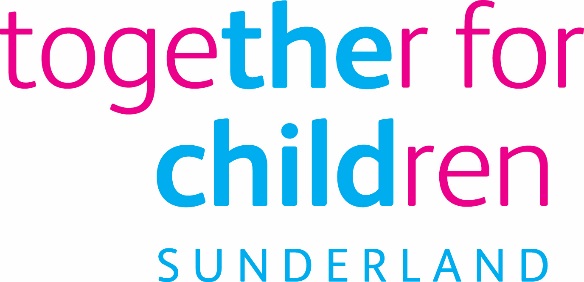 Job DescriptionJob Title:	Sessional worker - Prevention and Innovation Services Salary Grade:		Grade 3SCP:				7 - 11Job Family:			Job Profile:					Directorate:			Early Help		Work Environment:	Agile, office and outreachReports to:			Prevention and Innovation Team Managers Number of Reports:	0This position requires an Enhanced Disclosure and Barring Service (DBS) Check.Purpose:To work directly with children and young people in community settings to involve children and young people in service design, delivery and evaluation of services and support to relevant signposting services To improve outcomes for vulnerable children, young people and their families specifically in relation to the Company’s Key Performance Indicators and Supporting Families ProgrammeKey Responsibilities:To work directly with children, young people and families in community settings to provide support and interventions. Outreach SupportSupervise individuals or groups of children and  young people Support children and young people to attend appointmentsComplete paperwork including risk assessments for activities in the communityComplete paperwork and recording of engagement activities with children and young peopleWork with colleagues in Early Help, Children’s Social Care and Education Services to offer appropriate support to improve outcomesTo act as an advocate for the Child’s VoiceTo champion and support the embedding of Mind of My Own across the CityDeliver health interventions, such as smoking cessation and C Card, where appropriate.Provide and implement appropriate induction for families into health, family support, social care and education opportunities; sign-post families to support available through the universal services.Support the delivery of the Wear Here 4 You Mobile provision Support prevention and innovations service to deliver it’s aims and objectives.To champion diversity and equalitySafeguarding and Child ProtectionFollow Child Protection Procedures and liaise with the team around the childDevelop professional, honest relationships with children, young people and familiesTrainingBe a source of advice to colleagues and partners about the role of prevention and innovation, their roles and responsibilities and support them to ensure the child’s voice is at the centre of everything they do Statutory requirements:In line with the Together for Children’s Statutory Requirements, all employees should:Comply with the principles and requirements of the General Data Protection Regulation (GDPR) in relation to the management of Together for Children Sunderland’s records and information, and respect the privacy of personal information held by Together for Children Sunderland.Comply with the principles and requirements of the Freedom in Information Act 2000; Comply with the Together for Children Sunderland’s information security standards, and requirements for the management and handling of information; Undertake the duties of the post in accordance with the Company’s Equal Opportunities Policy, Health and Safety Policy and legislative requirements and all other Company policies.Author:  Jane WheelerDate:      27th August 2020Author:  Jane WheelerDate:  27th August 2020Essential Requirements Essential Requirements Qualifications:Level 3 or higher qualification in an appropriate discipline.Level 2 English (Grade C GCSE or equivalent)Level 2 mathematics (Grade C GCSE or equivalent)Application Form/InterviewExperience of:Working with children, young people and their familiesWorking in a challenging and pressured environmentWorking with a diverse range of people in an empowering and person-centred manner Working with a high degree of autonomy;The ability to manage expectations of different groups, including potentially conflicting demands and challenge to TfC and partner decisions around strategic objectivesApplication Form /  InterviewKnowledge and understanding of::The problems faced by children, young people and their families nationally, regionally and locallyThe legal framework pertaining to safeguarding and child protectionEngagement methodologies, and equality and human rights legislation and policy, particularly around rights and inclusion Application Form /  InterviewAbility to:Work within regulations and agreements pertaining to confidentiality, information-sharing, GDPR, safeguardingEngage in meaningful professional relationships with children, young people and their familiesCommunicate effectively with a range of audiences and in a variety of formats (verbal and written)Work flexibly and on own initiativeMake decisions and problem-solveRecognise and respond appropriately to riskRespond professionally to high levels of challenge Offer support and guidance to team members when requiredApplication Form /  Interview